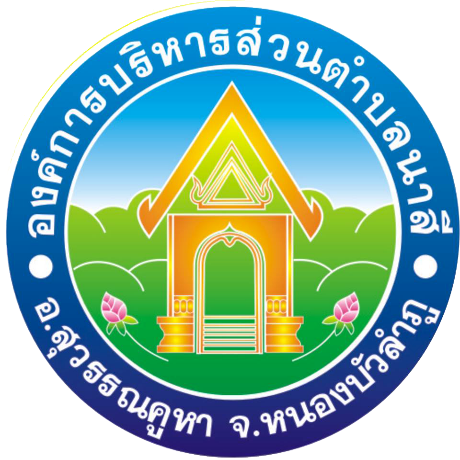 รายงานผลการดำเนินงานตามแผนปฏิบัติการป้องกันและปราบปรามการทุจริตและประพฤติมิชอบ ประจำปีงบประมาณ พ.ศ.2562รอบ 12 เดือนองค์การบริหารส่วนตำบลนาสีอำเภอสุวรรณคูหา  จังหวัดหนองบัวลำภูรายงานผลการดำเนินงานตามแผนปฏิบัติการป้องกันและปราบปรามการทุจริตและประพฤติมิชอบ ประจำปีงบประมาณ พ.ศ.2562	     ผลงานปีงบประมาณ พ.ศ. 2562	    รอบ 6 เดือน 	 รอบ 12 เดือน (ผลงานสะสม)ภาคผนวกที่แผนงาน/โครงการ/กิจกรรมตัวชี้วัดเป้าหมายเป้าหมายผลการดำเนินงานผลลัพธ์/ผลสัมฤทธิ์งบประมาณ (บาท)งบประมาณ (บาท)งบประมาณ (บาท)ผลการเบิกจ่าย(บาท)แนวทางตามแผนบูรณาการงบประมาณการป้องกันและปราบปรามการทุจริตแนวทางตามแผนบูรณาการงบประมาณการป้องกันและปราบปรามการทุจริตแนวทางตามแผนบูรณาการงบประมาณการป้องกันและปราบปรามการทุจริตกอง/ฝ่ายรับผิดชอบที่แผนงาน/โครงการ/กิจกรรมตัวชี้วัดหน่วยนับปริมาณผลการดำเนินงานผลลัพธ์/ผลสัมฤทธิ์งบบูรณาการงบหน่วยงานรวมผลการเบิกจ่าย(บาท)สร้างจิตสำนึกและปลูกฝังความซื่อสัตย์สุจริตสร้างกลไกการป้องกันการทุจริตสร้างประสิทธิภาพในการป้องกันการทุจริตกอง/ฝ่ายรับผิดชอบ1.การสร้างสังคมที่ไม่ทาต่อการทุจริต1.การสร้างสังคมที่ไม่ทาต่อการทุจริต1.1 การสร้างจิตสำนึก          และความตระหนักแก่บุคลากรทั้งข้าราชการการเมืองฝ่ายบริหาร ข้าราชการการเมืองฝ่ายสภาท้องถิ่นและฝ่ายประจำขององค์กรปกครองส่วนท้องถิ่น1.1 การสร้างจิตสำนึก          และความตระหนักแก่บุคลากรทั้งข้าราชการการเมืองฝ่ายบริหาร ข้าราชการการเมืองฝ่ายสภาท้องถิ่นและฝ่ายประจำขององค์กรปกครองส่วนท้องถิ่น1.1 การสร้างจิตสำนึก          และความตระหนักแก่บุคลากรทั้งข้าราชการการเมืองฝ่ายบริหาร ข้าราชการการเมืองฝ่ายสภาท้องถิ่นและฝ่ายประจำขององค์กรปกครองส่วนท้องถิ่น1โครงการอนุรักษ์ประเพณีและวัฒนธรรมท้องถิ่นคน300ประชาชนในพื้นที่ตำบลนาสี พนักงาน พนักงานจ้าง สมาชิกสภาองค์การบริหารส่วนตำบลนาสี  120,000สำนักปลัด2โครงการคุณธรรมนำความรู้สู่องค์กรธรรมาภิบาล ประจำปี 2562คน100บุคลากรในองค์การบริหารส่วนตำบล ข้าราชการพนักงานเจ้าหน้าที่ ครู ครูผู้ช่วยผู้ดูแลเด็ก30,000สำนักปลัด3โครงการฝึกอบรมเพิ่มประสิทธิภาพบุคลากรท้องถิ่น ผู้นำชุมชน ประชาชน กลุ่มอาชีพต่างๆ ในเขตอบต.นาสีคน100ผู้บริหาร สมาชิกสภา   ข้าราการ  พนักงานตำบลนาสี ผู้นำชุมชน ประชาชน กลุ่มอาชีพ200,000สำนักปลัด4การจัดทำคู่มือป้องกันผลประโยชน์ทับซ้อนประชาชนได้รับทราบข้อมูลผลประโยชน์ทับซ้อนไม่ใช้งบประมาณสำนักปลัด 1.2 การสร้างจิตสำนึกและความตระหนักแก่ประชาชนทุกภาคส่วน 1.2 การสร้างจิตสำนึกและความตระหนักแก่ประชาชนทุกภาคส่วน 1.2 การสร้างจิตสำนึกและความตระหนักแก่ประชาชนทุกภาคส่วน1โครงการรักษ์น้ำรักษ์ป่า รักษาสิ่งแวดล้อมคน100ประชาชนในตำบลนาสีได้มีส่วนร่วมในการดำเนินโครงการ20,000สำนักปลัด2กิจกรรมบริการประชาชนนอกสถานที่ในการจัดเก็บภาษีบำรุงที่ดินคน400ประชาชนในตำบลงัวบาได้รับความสะดวกในการบริการ...ไม่ใช้งบประมาณกองคลัง1.3 การสร้างจิตสำนึกและความตระหนักแก่แก่เด็กและเยาวชน1.3 การสร้างจิตสำนึกและความตระหนักแก่แก่เด็กและเยาวชน1.3 การสร้างจิตสำนึกและความตระหนักแก่แก่เด็กและเยาวชน1.โครงการแข่งขันกีฬา ศูนย์พัฒนาเด็กเล็ก องค์การบริหารส่วนตำบลนาสีเด็กเล็กในศูนย์พัฒนาเด็กเล็กอบต.นาสี10,000สำนักปลัด2.โครงการรณรงค์ป้องกันยาเสพติดเด็กเยาวชนในเขตตำบลนาสี10,000สำนักปลัด2.การบริหารราชการเพื่อป้องกันการทุจริต2.การบริหารราชการเพื่อป้องกันการทุจริต2.การบริหารราชการเพื่อป้องกันการทุจริต 2.1 แสดงเจตจำนองทางการเมืองในการต่อต้านการทุจริตของผู้บริหาร 2.1 แสดงเจตจำนองทางการเมืองในการต่อต้านการทุจริตของผู้บริหาร 2.1 แสดงเจตจำนองทางการเมืองในการต่อต้านการทุจริตของผู้บริหาร1โครงการถวายสัตย์ปฏิญาณเนื่องในวันสำคัญต่าง ๆจำนวนผู้เข้าร่วมโครงการคน80พนักงาน พนักงานจ้าง สมาชิกสภาองค์การบริหารส่วนตำบลนาสี---ไม่ใช้งบประมาณสำนักปลัด2.2 สร้างความโปร่งใสในการบริหารงานบุคคลให้เป็นไปตามหลักคุณธรรม ทั้งในเรื่องการบรรจุแต่งตั้ง โยกย้าย โอน เลื่อนตำแหน่ง/เงินเดือน และการมอบหมายงาน2.2 สร้างความโปร่งใสในการบริหารงานบุคคลให้เป็นไปตามหลักคุณธรรม ทั้งในเรื่องการบรรจุแต่งตั้ง โยกย้าย โอน เลื่อนตำแหน่ง/เงินเดือน และการมอบหมายงาน2.2 สร้างความโปร่งใสในการบริหารงานบุคคลให้เป็นไปตามหลักคุณธรรม ทั้งในเรื่องการบรรจุแต่งตั้ง โยกย้าย โอน เลื่อนตำแหน่ง/เงินเดือน และการมอบหมายงาน1ออกคำสั่งมอบหมายของนายกองค์กรปกครองส่วนท้องถิ่น ปลัดองค์กรปกครองส่วนท้องถิ่นและหัวหน้าส่วนราชการร้อยละ การชัดเจนของคำสั่งครั้ง1การปฏิบัติงานด้วยความคล่องตัวรวดเร็ว ไม่ใช้งบประมาณสำนักปลัด2.3 มาตรการการใช้ดุลยพินิจและใช้อำนาจหน้าที่ให้เป็นไปตามหลักการบริหารกิจการบ้านเมืองที่ดี2.3 มาตรการการใช้ดุลยพินิจและใช้อำนาจหน้าที่ให้เป็นไปตามหลักการบริหารกิจการบ้านเมืองที่ดี2.3 มาตรการการใช้ดุลยพินิจและใช้อำนาจหน้าที่ให้เป็นไปตามหลักการบริหารกิจการบ้านเมืองที่ดี1มาตรการลดขั้นตอนและระยะเวลาการปฏิบัติราชการร้อยละของผู้มาติดต่อมีความพอใจคน100แต่งตั้งคณะทำงานปรับปรุงขั้นตอนและระยะเวลาการปฏิบัติราชการไม่ใช้งบประมาณสำนักปลัดกองคลังกองช่างกองสวัสดิการ2การให้บริการประชาชนในช่วงเวลาพักเที่ยงและนอกเวลาราชการจำนวนผู้เข้ารับการบริการคน300แต่งตั้งเจ้าหน้าที่ให้บริการในช่วงพักเที่ยงและนอกเวลาราชการไม่ใช้งบประมาณสำนักปลัดกองคลังกองช่างกองสวัสดิการ3การมอบอำนาจอนุมัติ อนุญาต สั่งการ  เพื่อลดขั้นตอนการปฏิบัติราชการ เพื่อให้ประชาชนเกิดความพึงพอใจในการบริการลดขั้นตอนในการปฏิบัติราชการเพื่อการอำนวยความสะดวกแก่ประชาชนไม่ใช้งบประมาณสำนักปลัดกองคลังกองช่างกองสวัสดิการ2.4 การเชิดชูเกียรติแก่หน่วยงาน/บุคคลในการดำเนินกิจการการประพฤติตนให้เป็นที่ประจักษ์2.4 การเชิดชูเกียรติแก่หน่วยงาน/บุคคลในการดำเนินกิจการการประพฤติตนให้เป็นที่ประจักษ์2.4 การเชิดชูเกียรติแก่หน่วยงาน/บุคคลในการดำเนินกิจการการประพฤติตนให้เป็นที่ประจักษ์1กิจกรรมคัดเลือกแม่ดีเด่นระดับตำบล(สตรีดีเด่น)จำนวนสตรีที่ได้รับเกียรติบัตรคน12สตรีมีความรู้ความเข้าใจในด้านคุณธรรมจริยธรรม และแนวคิดในการดำเนินชีวิตไม่ใช้งบประมาณสำนักปลัด2กิจกรรมยกย่องเชิดชูเกียรติ บุคคลที่ทรงเกียรติและดีเด่นร้อยละของผู้เข้าร่วมโครงการที่ได้รับเกียรติบัตรคน80คัดเลือกประกาศเชิดชูบุคลากรที่ทำคุณประโยขน์ให้กับองค์ไม่ใช้งบประมาณสำนักปลัดกองคลังกองช่างกองสวัสดิการ2.5 มาตรการจัดการในกรณีได้ทราบหรือรับแจ้งหรือตรวจสอบพบการทุจริต2.5 มาตรการจัดการในกรณีได้ทราบหรือรับแจ้งหรือตรวจสอบพบการทุจริต2.5 มาตรการจัดการในกรณีได้ทราบหรือรับแจ้งหรือตรวจสอบพบการทุจริต1การจัดทำข้อตกลงการปฏิบัติราชการความสำเร็จของการปฏิบัติงานเกิดผลสำเร็จครั้ง1จัดทำข้อตกลงการปฏิบัติเสนอต่อนายกองค์กรปกครองท้องถิ่นไม่ใช้งบประมาณสำนักปลัดกองคลังกองช่างกองสวัสดิการ2มาตรการ ให้ความร่วมมือกับหน่วยงานตรวจสอบทั้งภาครัฐและองค์กรอิสระ-ผู้บริหาร เจ้าหน้าที่/พนักงานจ้าง  มีค่านิยมความซื่อสัตย์สุจริตในองค์กร  -ขจัดปัญหา การคอรัปชั่นไปจากสังคมไทยครั้ง1เกิดภาพลักษณ์ที่ดีต่อองค์กร ทำให้ภาพลักษณ์ขององค์การบริหารส่วนตำบลงัวบาเปลี่ยนไปในทิศทางที่ดีขึ้นไม่ใช้งบประมาณสำนักปลัดกองคลังกองช่างกองสวัสดิการ3แต่งตั้งผู้รับผิดชอบเกี่ยวกับเรื่องร้องเรียนร้อยละของผู้เข้าร้องเรียนคน150ออกคำสั่งแต่งตั้งผู้รับชอบเกี่ยวกับเรื่องร้องเรียน ไม่ใช้งบประมาณสำนักปลัดกองคลังกองช่างกองสวัสดิการ3.การส่งเสริมบทบาทและการมีส่วนร่วมของภาคประชาชน3.การส่งเสริมบทบาทและการมีส่วนร่วมของภาคประชาชน3.การส่งเสริมบทบาทและการมีส่วนร่วมของภาคประชาชน3.1จัดให้มีและเผยแพร่ข้อมูลข่าวสารในช่องทางที่เป็นการอำนวยความสะดวกแก่ประชาชนได้มีส่วนร่วมฯ3.1จัดให้มีและเผยแพร่ข้อมูลข่าวสารในช่องทางที่เป็นการอำนวยความสะดวกแก่ประชาชนได้มีส่วนร่วมฯ3.1จัดให้มีและเผยแพร่ข้อมูลข่าวสารในช่องทางที่เป็นการอำนวยความสะดวกแก่ประชาชนได้มีส่วนร่วมฯ1กิจกรรมเผยแพร่ข้อมูลข่าวสารด้านการเงินการคลัง ร้อยละของประชาชนที่ได้รับทราบข้อมูลข่าวสารหมู่12      ประชาชนได้รับทราบการดำเนินงานด้านการบริหารการเงินการคลังของ อบต.ไม่ใช้งบประมาณกองคลัง2กิจกรรม การเผยแพร่ข้อมูลเกี่ยวกับการปฏิบัติราชการที่เป็นประโยชน์กับการมีส่วนร่วมตรวจสอบของประชาชน ร้อยละของประชาชนที่ได้รับทราบข้อมูลข่าวสารหมู่12                    ประชาชนได้รับทราบการดำเนินงานด้านการบริหารการเงินการคลังของ อบต.ไม่ใช้งบประมาณกองคลัง3.2. การรับฟังความคิดเห็นการรับและตอบสนองเรื่องร้อนเรียน/ร้องทุกข์ของประชาชน3.2. การรับฟังความคิดเห็นการรับและตอบสนองเรื่องร้อนเรียน/ร้องทุกข์ของประชาชน3.2. การรับฟังความคิดเห็นการรับและตอบสนองเรื่องร้อนเรียน/ร้องทุกข์ของประชาชน1โครงการจัดประชาคมระดับตำบลได้รับทราบปัญหา ความเดือดร้อน ความต้องการของประชาชน ได้รับข้อมูลเพื่อนำมาจัดทำแผนพัฒนาตำบลได้สอดคล้องกับความต้องการของท้องถิ่นหมู่12ประชาชนได้มีส่วนร่วมในการจัดทำแผนพัฒนาท้องถิ่นของตนเองไม่ใช้งบประมาณสำนักปลัดกองคลังกองช่างกองสวัสดิการ2มาตรการดำเนินงานศูนย์รับเรื่องราวร้องทุกข์องค์การบริหารส่วนตำบลนาสีมีศูนย์รับเรื่องราวร้องทุกข์ของประชาชนที่เดือดร้อนศูนย์1ประชาชนมีที่พึ่งพิงด้านกฎหมายและเข้ารับบริการปรึกษาปัญหาด้านต่างๆไม่ใช้งบประมาณสำนักปลัดกองคลังกองช่างกองสวัสดิการ3.3. การส่งเสริมให้ประชาชนมีส่วนร่วมบริการกิจการขององค์กรปกครองส่วนท้องถิ่น3.3. การส่งเสริมให้ประชาชนมีส่วนร่วมบริการกิจการขององค์กรปกครองส่วนท้องถิ่น3.3. การส่งเสริมให้ประชาชนมีส่วนร่วมบริการกิจการขององค์กรปกครองส่วนท้องถิ่น1แต่งตั้งคณะกรรมการสนับสนุนการจัดทำแผนพัฒนาตำบลจำนวนการประชุมครั้ง2-4ออกคำสั่งแต่งตั้งมีการประชุมพิจารณาความคิดเห็นไม่ใช้งบประมาณสำนักปลัด2มาตรการแต่งตั้งตัวแทนประชาคมเข้าร่วมเป็นคณะกรรมการตรวจรับงานจ้างจำนวนครั้งในการตรวจรับงานจ้างโครงการตามข้อบัญญัติแต่งตั้งประชาคมเข้าร่วมเป็นคณะกรรม การตรวจรับงานจ้างไม่ใช้งบประมาณกองคลัง /กองช่าง3มาตรการตรวจสอบโดยคณะกรรมการประเมินผลการปฏิบัติราชการขององค์การบริหารส่วนตำบลนาสีเพื่อประเมินผลการปฏิบัติราชการตามหลักเกณฑ์และวิธีการบริหารกิจการบ้านเมืองที่ดีครั้ง1-2ได้รับฟังข้อคิดเห็น ข้อเสนอแนะที่หลากหลาย นำมาปรับปรุงแก้ไข ในการบริหารงานเพื่อพัฒนาท้องถิ่น ให้เกิดการพัฒนาไม่ใช้งบประมาณสำนักปลัดกองคลังกองช่างกองสวัสดิการ4.การเสริมสร้างและปรับปรุงกลไกในการตรวจสอบการปฏิบัติราชการขององค์กรปกครองส่วนท้องถิ่น4.การเสริมสร้างและปรับปรุงกลไกในการตรวจสอบการปฏิบัติราชการขององค์กรปกครองส่วนท้องถิ่น4.การเสริมสร้างและปรับปรุงกลไกในการตรวจสอบการปฏิบัติราชการขององค์กรปกครองส่วนท้องถิ่น4.1. โครงการจัดทำรายงานการควบคุมภายในตามที่คณะกรรมการตรวจเงินแผ่นดินกำหนด4.1. โครงการจัดทำรายงานการควบคุมภายในตามที่คณะกรรมการตรวจเงินแผ่นดินกำหนด4.1. โครงการจัดทำรายงานการควบคุมภายในตามที่คณะกรรมการตรวจเงินแผ่นดินกำหนด1การจัดทำแผนการควบคุมภายในประจำปี 2562กิจกรรมระดับความสำเร็จในการจัดทำแผนการควบคุมภายใน ประจำปี 2562แผน11)ดำเนินการวิเคราะห์สภาพแวดล้อมองค์ประกอบความเสี่ยงของสำนักงาน2)จัดทำแผนควบคุมภายใน ประจำปี3)ดำเนินการตามระบบการจัดซื้อจัดจ้างอย่างเป็นระบบ4)จัดทำแผนการควบคุมภายในหน่วยงานเพื่อป้องกันการทุจริตไม่ใช้งบประมาณสำนักปลัดกองคลังกองช่างกองสวัสดิการ2ติดตามประเมินผลระบบควบคุมภายในองค์การบริหารส่วนตำบลนาสีระดับความสำเร็จในการติดตามผลควบคุมภายในแผน1ติดตามผลการควบคุมภายในองค์การบริหารส่วนตำบลงัวบาปีละ 1 ครั้งไม่ใช้งบประมาณสำนักปลัดกองคลังกองช่างกองสวัสดิการ4.2 การสนับสนุนให้ภาคประชาชนมีส่วนร่วมตรวจสอบการปฏิบัติหรือการบริหารราชการตามช่องทางที่สามารถดำเนินการได้4.2 การสนับสนุนให้ภาคประชาชนมีส่วนร่วมตรวจสอบการปฏิบัติหรือการบริหารราชการตามช่องทางที่สามารถดำเนินการได้4.2 การสนับสนุนให้ภาคประชาชนมีส่วนร่วมตรวจสอบการปฏิบัติหรือการบริหารราชการตามช่องทางที่สามารถดำเนินการได้1การรายงานผลการใช้จ่ายเงินให้ประชาชนได้รับทราบเปิดช่องทางการประชาสัมพันธ์ให้ประชาชนมีส่วนร่วมรับทราบผลการใช้จ่ายเงินของอปท.ครั้ง1-2ส่งหนังสือประชาสัมพันธ์ให้ประชาชนได้รับทราบผลการใช้จ่ายเงินของอปท ไม่ใช้งบประมาณกองคลัง2.กิจกรรมจัดหาคณะกรรมการจัดซื้อจัดจ้างของคณะกรรมการจากตัวแทนหมู่บ้านตามโครงการประชาชนได้มีส่วนร่วมในการดำเนินการตรวจสอบการดำเนินงานไม่ใช้งบประมาณกองคลัง3กิจกรรมการรายงานผลการใช้เงินงบประมาณให้ประชาชนได้รับทราบหมู่12ประชาชนได้มีส่วนร่วมในการดำเนินการตรวจสอบการใช้จ่ายงบประมาณไม่ใช้งบประมาณกองคลัง4.3  การส่งเสริมบทบาทการตรวจสอบของสภาท้องถิ่น4.3  การส่งเสริมบทบาทการตรวจสอบของสภาท้องถิ่น4.3  การส่งเสริมบทบาทการตรวจสอบของสภาท้องถิ่น1โครงการฝึกอบรมเพิ่มประสิทธิภาพผู้บริหาร สมาชิกสภา พนักงานตำบลนาสีคน100ผู้บริหาร สมาชิกสภา   ข้าราการ  พนักงานตำบลงัวบา200,000สำนักปลัด4.4. เสริมพลังการมีส่วนร่วมของชุมชน (Community)และบูรณาการทุกภาพส่วนเพื่อต่อต้านการทุจริต4.4. เสริมพลังการมีส่วนร่วมของชุมชน (Community)และบูรณาการทุกภาพส่วนเพื่อต่อต้านการทุจริต4.4. เสริมพลังการมีส่วนร่วมของชุมชน (Community)และบูรณาการทุกภาพส่วนเพื่อต่อต้านการทุจริต1.กิจกรรมการติดป้ายประชาสัมพันธ์กรณีพบเห็นการทุจริตจำนวนช่องทางการประชาสัมพันธ์ช่องทาง4จัดทำสื่อประชาสัมพันธ์ข้อมูลบทบาทภารกิจของหน่วยงานตามที่กฎหมายกำหนดดังนี้1.เว็บไซต์สำนักงาน2.เอกสารแผ่นพับ3.การออกบูธ/จัดนิทรรศการ4.ป้ายประชาสัมพันธ์ไม่ใช้งบประมาณสำนักปลัด